E I N N A H M E B E L E G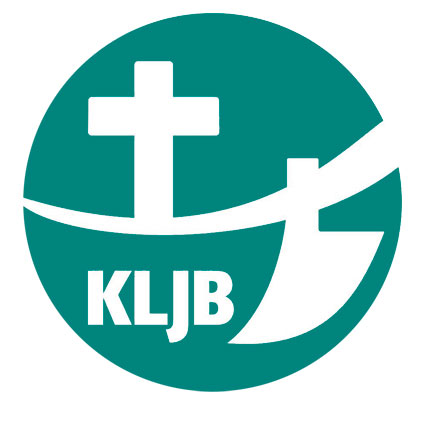 Einnahme: 			Am: ___________			Euro: ___________An:_________________________________________________________________________________________________________________________________________Für:_____________________________________________________________________________________________________________________________________________________________                                                             Unterschrift